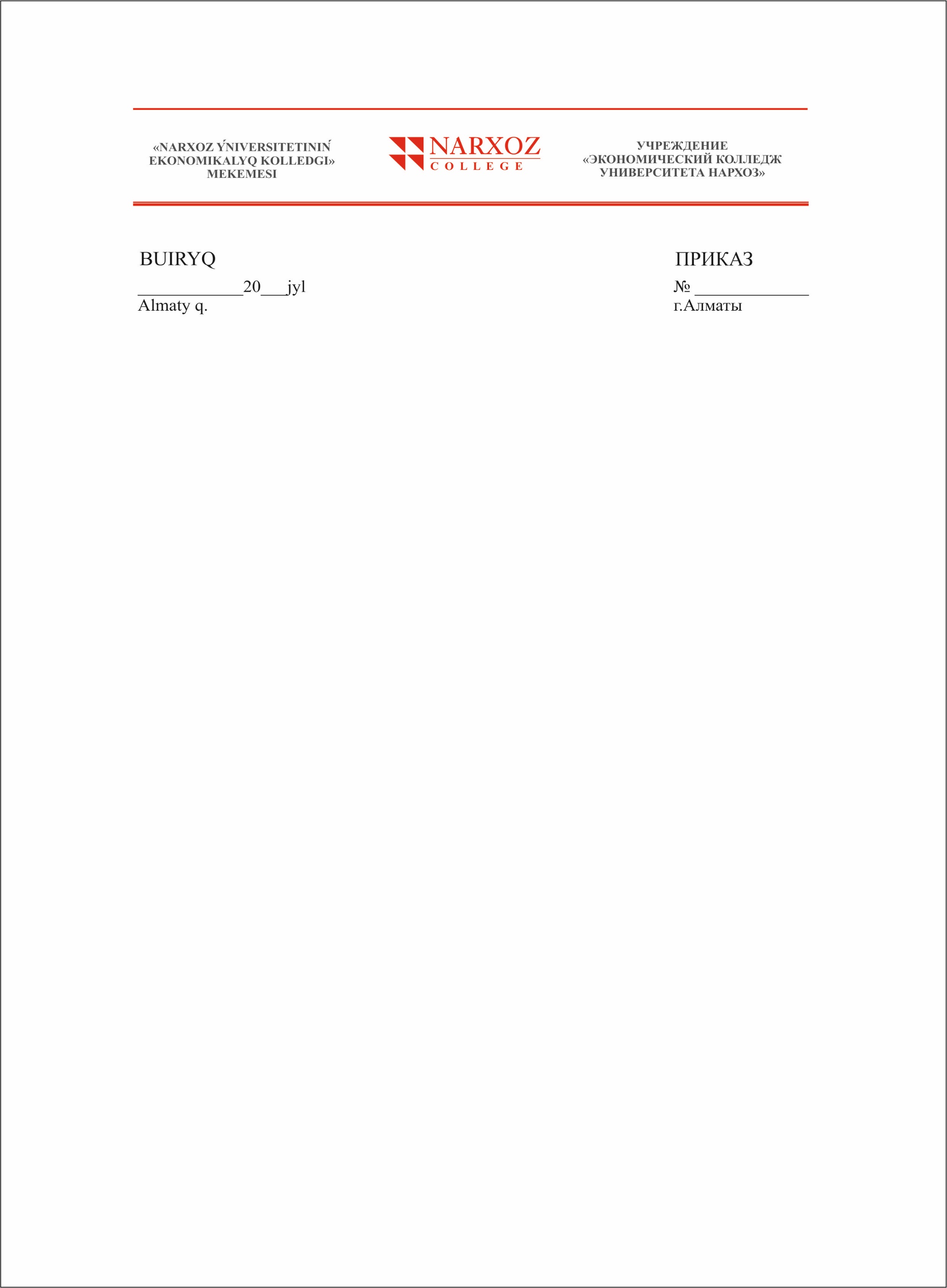 На основании Постановления №2 от 29.01.2020г. РГУ Департамента охраны общественного здоровья г.Алматы, с целью профилактики и недопущения распространения заболевании, вызванных вирусными инфекциями новых типов, на территории Учреждения «Экономический колледж Университета Нархоз» ПРИКАЗЫВАЮ: 1.Оспанкулову Е.Е., заместителю генерального директора по воспитательной работе:- ограничить проведение массовых мероприятий в период подъема заболеваемости ОРВИ и гриппом до стабилизации эпидемиологической ситуации и особого распоряжения.2. Жумабековой К.Т., заведующей отделением по группе специальностей:- проводить ежедневный мониторинг посещаемости студентов и преподавателей с выяснениями причины отсутствия на занятиях.3. Распаевой Л.А., медицинской сестре колледжа: - организовать и проводить ежедневный утренний фильтр перед каждой сменой для недопуска к занятиям студентов и преподавателей с проявлением острого респираторного заболевания;- организовать своевременное отстранение выявленных при утреннем фильтре студентов и преподавателей с признаками ОРВИ и гриппа от занятий и направить в медицинский пункт или домой для вызова участкового врача на дом;- организовать перевод заболевших в течение дня в изолятор до прихода медицинских работников с обеспечением соответствующего ухода;- в экстренных случаях госпитализировать студентов в медицинские организации;- оснастить медицинский пункт и изолятор необходимым медицинским оборудованием и медикаментами;- осуществлять контроль за обеспечением температурного режима в помещениях от +18  до + 22- проводить контроль режима проветривания в учебных кабинетах с увеличением продолжительности перемен от 5 до 10 минут;- вести усиленный санитарно-эпидемиологический контроль на территории учебного корпуса и Дома студентов.- ознакомить обучающихся и личный состав колледжа с общепринятыми рекомендациями о действиях при симптомах, соответствующих описанию вирусных инфекций новых типов.4. Джанбакиевой Э.Ш., коменданту учебного корпуса, Сахимбекову Б.Ш., коменданту Дома студентов совместно с медицинской сестрой колледжа (Распаева Л.А.) - обеспечить контроль и наличие гигиенических средств в уборных комнатах колледжа и Дома студентов.- вести контроль влажной уборки помещений с применением специальных дезинфицирующих средств, установить мусорные урны, оснащенные педалью для сбора использованных масок и салфеток.5. Контроль за исполнением возложить на Турманова М.Ж., менеджера по организации работы АХО.  Генеральный директор                                     Сатаев С.А.